INDICAÇÃO Nº 4450/2018Indica ao Poder Executivo Municipal para cascalhar toda extensão da Rua João Braulino, no Parque Industrial de Cillo, neste município. Excelentíssimo Senhor Prefeito Municipal, Nos termos do Art. 108 do Regimento Interno desta Casa de Leis, dirijo-me a Vossa Excelência para sugerir que, por intermédio do Setor competente, que sejam colocados cascalhos em toda extensão da Rua João Braulino, no Parque Industrial de Cillo, neste município.Justificativa                      Fomos procurados por trabalhadores da referida rua que abriga várias empresas, solicitando essa providencia, pois, segundo eles da forma que se encontra está causando transtornos, dificultando o acesso, principalmente em épocas de chuva.   Plenário “Dr. Tancredo Neves”, em 12 de fevereiro de 2018.CELSO LUCCATTI CARNEIRO“Celso da Bicicletaria”-Vereador-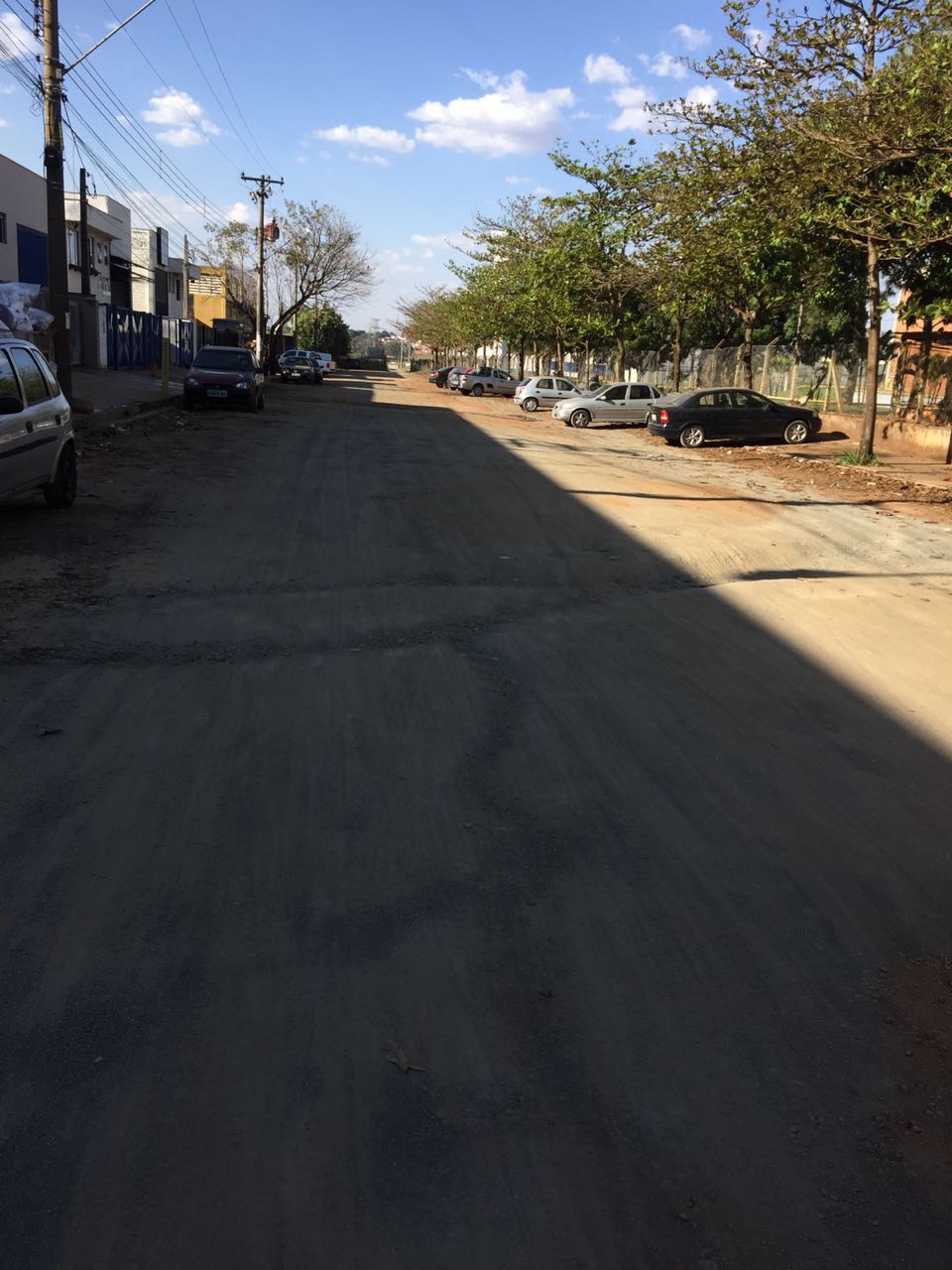 